Alternation of Generations WSRead pages 440 – 441 to label the diagram and answer the questions. 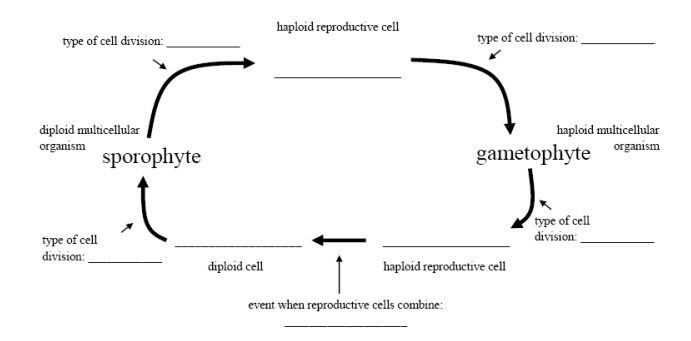 Define the following: a) Alternation of generations: b) Gametophyte:c) Sporophyte:What is the advantage of Alternating Generations?Is the alternation of generations unique to plants? Explain.Which generation is a pine tree? (sporophyte or gametophyte?)Which generation is a pinecone? (sporophyte or gametophyte?)Which generation is a deciduous (leafy) plant? (sporophyte or gametophyte?)Which generation is a flower? (sporophyte or gametophyte?)Why are non-vascular plants small?Why is reproduction on land challenging for non-vascular plants?